AEPA #21-G Security SolutionsEXTENSION OF AGREEMENT made by and between Deledao (Vendor) andCarolinas Alliance 4 Innovation dba Carolina BUY (Member)AEPA has approved the extension of this Agreement. The Member and Vendor hereby agree to extend the Agreement for an additional contract term, which will begin immediately upon the expiration of the previous contract term. Upon the execution from authorized officers of the Member and the Vendor, this Agreement is hereby extended. This extension shall be subject to the same Terms and Conditions as contained in the original AEPA solicitation, and subject to the Bylaws, Policies and Procedures of AEPA in addition to the Member Terms and Conditions.[X Contract Term: March l, 2024, through February 28, 2025The Vendor hereby agrees to provide complete information of any deleted and new products or prices as allowed under headings (Product Addition/Discontinuation) and (New Catalogs/Price Changes) of the AEPA solicitation.Member Carolinas Alliance 4 Innovation dba Carolina BUYAuthorized Signature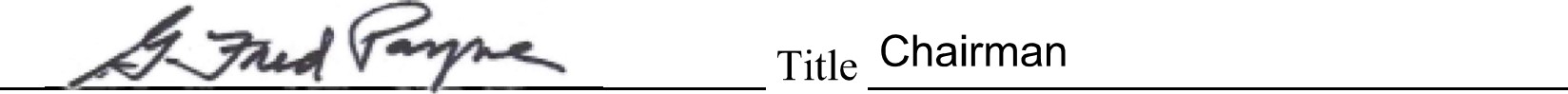 Typed Name	G Fred Payne	Date 12/10/2023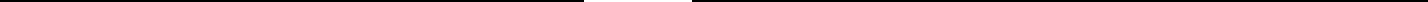 VendorAuthorized SignatureTitle:  Vice President, Business Development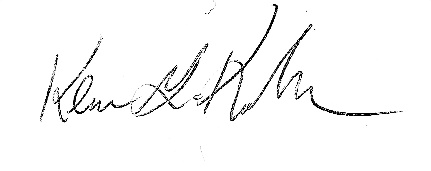 Typed Name:  Kevin Kuckkan   				Date:  12/20/2023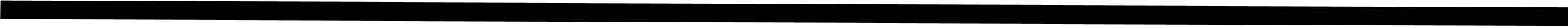 Discontinue: We, the Vendor, desire to discontinue the contract.Authorized SignatureTitle Typed NameDate